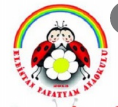 2023-2024 EĞİTİM ÖĞRETİM YILIPAPATYAM ANAOKULUOKULLARDA ORMAN PROJESİORMAN VE İKLİM DEĞİŞİKLİĞİ, ORMAN VE SU, ÜLKEMİZDE ORMAN KONULU EYLEM PLANI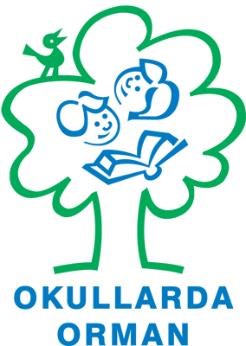        AYLAR    UYGULAMA         EYLÜLTürçev Okullarda Orman web sitesinin incelenmesi. Okullarda Orman Eylem Planının oluşturulması. Tüm sınıflarda “Okullarda Orman” projesinin açıklanması. Velileri sosyal medya üzerinde Okullarda Orman Projesi hakkında bilgilendirme Okullarda orman öğrenci timinin oluşturulması. Okullarda orman öğretmen timinin kurulması.  Okul girişine velileri bilgilendirmek için Okullarda Orman konulu afişin asılması.KOORDİNATÖR ÖĞRETMEN          EKİM Okullarda Orman Eylem Planının okulun web sitesine yüklenmesi. İklim değişikliği temalı Okullarda Orman panosunun oluşturulması.İklim değişikliği ile ilgili EBA “İnsan değişikliği ile ilgili oluşan çevre sorunları”eğitici videonun izlenmesi.Eba etkinlik havuzundan “Kardan Adam ve Çocuk” etkinliği uygulanması.Ormanların genel özellikleri ve hangi mevsimlerde ağaçlar nasıl özellikler gösterir hakkında sohbet edilmesi.İklim nedir? Konulu araştırma yapılması ve sınıfta hakkında konuşulması.  Evlerimizdeki atıkları azaltmanın yöntemleri hakkında sınıfta beyin fırtınası yapılmasıÇevre kirliliğinin azaltılması için atıkların türlerine göre ayrılması. (Plastik, cam, kağıt atıklar vs.)KOORDİNATÖR ÖĞRETMEN    KASIMOkullarda orman panosunun düzenlenmesiSabah sporu etkinliğinin her hafta tekrarlanmasıDünyada iklim değişikliğinin araştırılmasıBahçe yürüyüşü etkinliği (çocukların ağaçlar ve  bitkileri gözlemleyerek, çeşitlilikleri hakkında gözlem yapması, yaptıkları gözlemleri resim yaparak göstermesi)Çocukların evlerinde atıkları ayrıştırarak fotoğraflarını öğretmenlerine göndermesi, video kliple kamu spotu oluşturulmasıKOORDİNATÖR ÖĞRETMEN ARALIK Okullarda Orman panosunun düzenlenmesiOrman nedir?Ormanların faydaları nelerdir? Çocuklarla sınıfta  sohbet edilir.Orman ve ormanda yaşayan canlılarla ilgili şiir ve müzik dinletisi.Ormanlar ve iklimin ilişkisi nelerdir? Sınıfta beyin fırtınası yapılarak çocuklarla konu hakkında tartışılır. Ormanların iklime nasıl faydalı olabileceği hakkında konuşulur.Ahşap ve plastik kullanımının dünya için nasıl bir farkı vardır? Ahşap kullanımının faydaları nelerdir?Eba etkinlik havuzundan “Ağaçlar Kağıt, Kağıtlar Çöp Olmasın” etkinliğinin uygulanmasıKOORDİNATÖR ÖĞRETMEN     OCAKOkullarda Orman panosunun güncellenmesi. 07-11 Ocak Enerji Tasarrufu Haftasını sınıfta kutlayarak konuyla ilgili video izlenmesiSürdürülebilir enerji kaynakları hakkında araştırma yapılıp evde aile ile birlikte gazete küpürleri, resim ve yazıları toplanarak A4 kağıdına hazırlanıp okula gönderilmesi ve panoda sergilenmesi (aile katılım çalışması)Çocuklara enerji tasarrufu için hepsinin enerji polisi etkinliği ile evde su ve elektrik tasarrufu konusunda sorumluluk verilmesi, aileler için afiş hazırlanarak etkinlik ile ilgili bilgi verilmesi, konuyla ilgili fotoğraf istenmesi.KOORDİNATÖR ÖĞRETMEN      ŞUBAT  Okullarda Orman panosunun düzenlenmesiSınıflarda saksı bitkilerinin yetiştirilerek öğrencilere ,doğa sevgisi ve sorumluluk duygusu kazandırılmasıKirli Su Temizlenir mi? Adlı deneyin uygulanması.  İklim değişikliği ile ilgili Fen ve doğa etkinliğinde "Buzun erimesi" deneyinin yapılması,Okul bahçesinde gözlem zamanı etkinliğinin yapılması, mevsimde hangi hava olaylarının uygun olduğu konusunda sohbet edilmesiKOORDİNATÖR ÖĞRETMEN       MARTOkullarda Orman panosunun güncellenmesiSu kirliliği hakkında araştırma yapılması. Eba etkinlik havuzundan “Kirli Su Temizlenir mi?” etkinliğinin uygulanmasıDünya Su Gününün kutlanması. (22 Mart) Eba etkinlik havuzundan “Suda Yaşayan Dostlarımız” etkinliğinin uygulanması27 Mart Orman haftası etkinlikleri  “Orman ve Su" konulu sınıflar arası resim yarışmasının yapılmasıSaksıda sevdiğin bir bitki yetiştirme.KOORDİNATÖR ÖĞRETMEN      NİSANOkullarda orman panosunun güncellenmesi“Orman ve Su" konulu sınıflar arası resim yarışmasının sonuçlarının açıklanmasıPark gezisinin yapılması ve doğada yaşayan canlıların incelenmesi Bahçe temizliği ve bakımının yapılmasıAğaçlar konulu drama çalışmasının yapılması.Dünya çocuklarının çevre sorunları ile ilgili yaptığı çalışmalar hakkında araştırma yapılması.KOORDİNATÖR ÖĞRETMEN     MAYIS  Okullarda Orman panosunun güncellenmesiOrmanda veya açık alanda piknik yapılması , piknik sırasında gözlem yapılması iklim değişikliğinin çevremizi nasıl etkinlediği hakkında konuşulması Sınıflarda  yetiştirilen saksı bitkilerinin bakımının düzenli  olarak sağlanması Evde, bahçede veya sokağındaki ağaç türlerinin isimlerini öğrenme ve fotoğrafını çekme, resmini çizme. Su ile ilgili sorumlalıklarımız nelerdir? Su nasıl kirlenir. Suyun dünyamız için önemi nedir?OKUL DIŞARDA GÜNÜ etkinliğine katılım Çevre kirliliğine dikkat çekerek, Bahçe temizliği ve bakımının yapılmasıKOORDİNATÖR ÖĞRETMEN  HAZİRANDünya Çevre Gününün Kutlanması.(5 Haziran) Yılsonu raporunun hazırlanması ve gönderilmesi. KOORDİNATÖR ÖĞRETMEN 